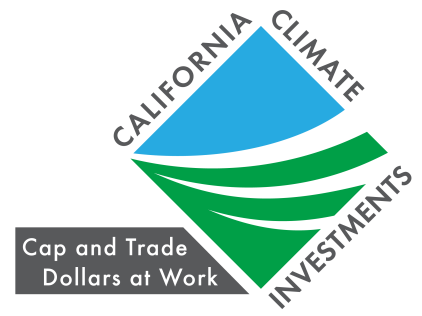 Welcome to California Climate Investments!Congratulations on your award from the Program Name program! Congratulations on being selected to receive funding from the Program Name program for your project!  With this award, you are now part of the ever-growing community of California Climate Investments, a suite of investment programs that use Cap-and Trade dollars to fund projects across the state.  Together, these investments are reducing greenhouse gas emissions and providing additional benefits to improve public health, strengthen the economy, and create more resilient communities, particularly the State’s most disadvantaged and low-income communities.  We are happy to welcome you to California Climate Investments and look forward to seeing your project benefit California!What is California Climate Investments?California Climate Investments is a collaborative effort of dozens of State agencies that administer programs funded by Cap-and-Trade dollars.  The California Climate Investments brand emphasizes the importance of the Cap-and-Trade program as an essential piece of California’s climate portfolio that invests in a broad suite of programs and projects that are working to advance California’s climate and equity goals. Sharing your SuccessNow that you are a part of the California Climate Investments community, we hope you will share your successes as your project develops.  Every year, we feature Project Profiles in our Annual Report to the Legislature and on our website that highlight the project-level efforts of awardees across our programs.  These profiles allow us to use a narrative to share both qualitative and quantitative benefits of your project, and we encourage you to work with agency name to produce a Project Profile.  Additionally, sharing pictures, videos and media releases with California Climate Investments staff by emailing CCIpress@arb.ca.gov and agency name staff can help California Climate Investments tell your story through social media platforms. We have also put together a collection of resources to help you communicate that your project is part of California Climate Investments.  These resources include images of the California Climate Investments logo, standardized language for describing California Climate Investments, and communications guidelines.  State agencies that administer California Climate Investments programs are required to follow this guide because a standardized messaging strategy helps Californians understand how Cap-and-Trade dollars are being used to improve their communities.  To this end, we ask that you also use these guidelines for your communications and hope you share your project’s connection to California Climate Investments wherever possible! We look forward to seeing your project develop and hope that you will share your successes with the public, your program’s agency, and California Climate Investments.  Thank you for helping to show California the amazing results of putting Cap-and-Trade dollars to work! 